§3911.  Training planThe department shall develop a training plan for persons employed in social worker and caseworker job classifications.  The department shall establish the goals and objectives of the plan.  The department shall also establish goals and objectives for each course and training program that must be designed to meet the goals and objectives of the plan.  The plan shall include, but is not limited to:  [PL 1989, c. 268, §1 (NEW).]1.  Differentiation of training to meet specific needs.  Courses and training programs designed to meet the specific needs of social workers and caseworkers engaged in different activities based on the different responsibilities of these social workers and caseworkers;[PL 1989, c. 268, §1 (NEW).]2.  Mandatory training.  Courses and training programs designed to meet the specific needs of social workers and caseworkers for which successful completion shall be mandatory;[PL 1989, c. 268, §1 (NEW).]3.  Optional training.  Optional courses and training programs for social workers and caseworkers;[PL 1989, c. 268, §1 (NEW).]4.  Assessment and investigation.  Courses and training programs in assessment and investigation that shall be mandatory for social workers and caseworkers who conduct investigations or assessments involving clients of the department that may result in the filing of civil or criminal actions;[PL 1989, c. 268, §1 (NEW).]5.  Sources of training.  A description of courses and training programs that departmental staff will conduct and a description of courses and training programs to be conducted by persons outside the department;[PL 1989, c. 268, §1 (NEW).]6.  Evaluation procedure.  An evaluation procedure by which the effectiveness of the courses and training programs can be determined.  The department, to the greatest possible extent, will use objective criteria to conduct evaluations of courses and training programs; and[PL 1989, c. 268, §1 (NEW).]7.  Equivalent training.  Provisions for the waiver of training programs and courses for social workers and caseworkers with equivalent training or training that exceeds the training requirements in the plan.[PL 1989, c. 268, §1 (NEW).]SECTION HISTORYPL 1989, c. 268, §1 (NEW). The State of Maine claims a copyright in its codified statutes. If you intend to republish this material, we require that you include the following disclaimer in your publication:All copyrights and other rights to statutory text are reserved by the State of Maine. The text included in this publication reflects changes made through the First Regular and First Special Session of the 131st Maine Legislature and is current through November 1, 2023
                    . The text is subject to change without notice. It is a version that has not been officially certified by the Secretary of State. Refer to the Maine Revised Statutes Annotated and supplements for certified text.
                The Office of the Revisor of Statutes also requests that you send us one copy of any statutory publication you may produce. Our goal is not to restrict publishing activity, but to keep track of who is publishing what, to identify any needless duplication and to preserve the State's copyright rights.PLEASE NOTE: The Revisor's Office cannot perform research for or provide legal advice or interpretation of Maine law to the public. If you need legal assistance, please contact a qualified attorney.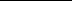 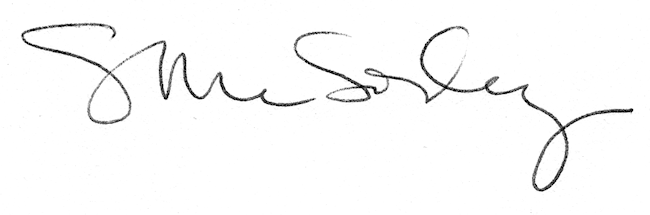 